Информация по вопросу«Обеспечение деятельности мировых судей Чувашской Республики и аппарата мировых судей республики в 2021 году и задачи на первое полугодие 2022 года»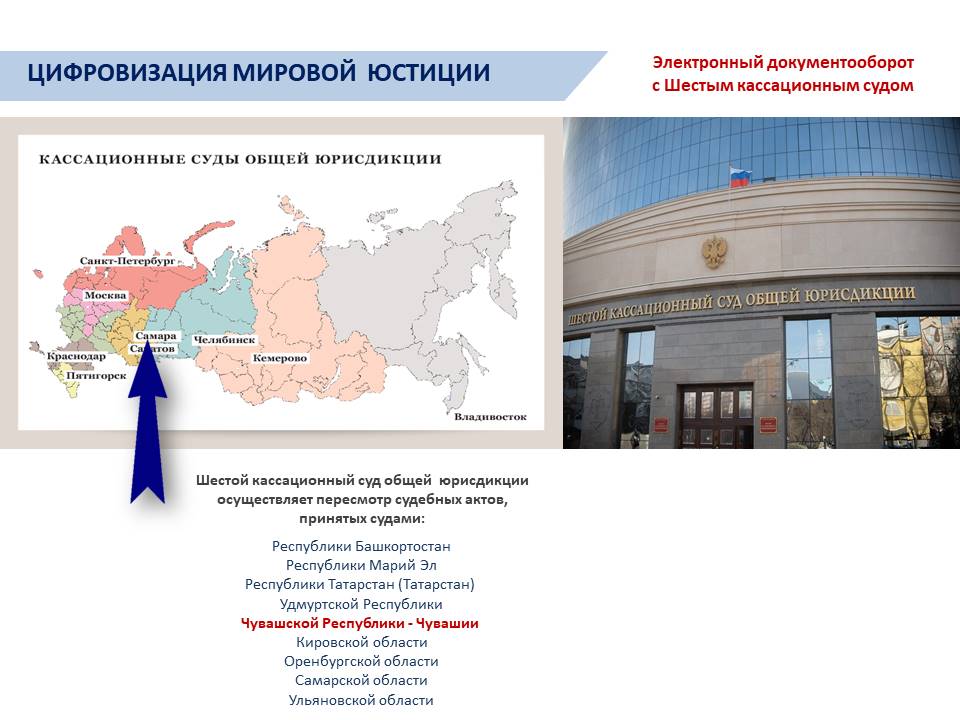 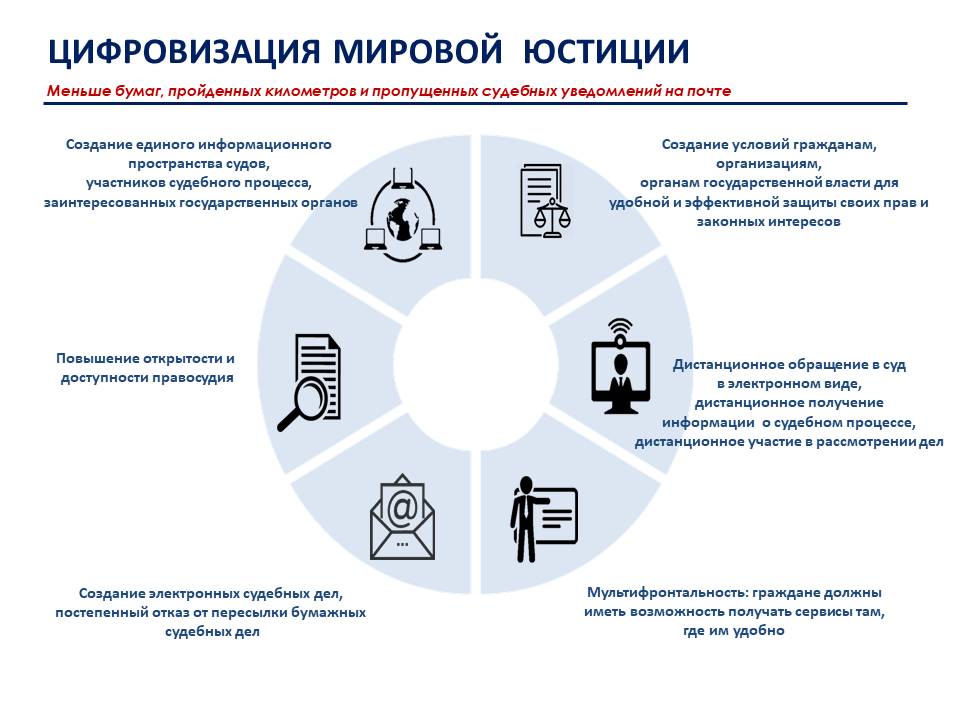 